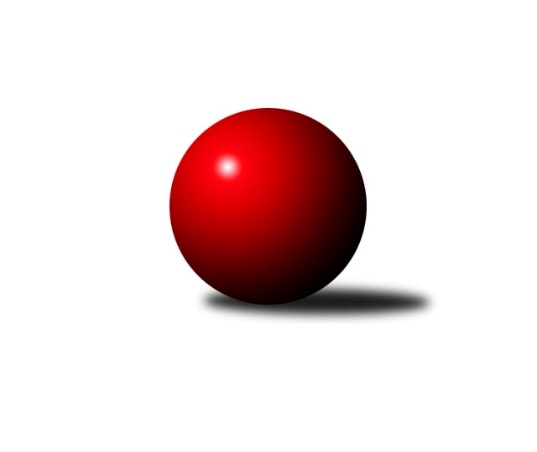 Č.17Ročník 2022/2023	15.8.2024 1. KLM 2022/2023Statistika 17. kolaTabulka družstev:		družstvo	záp	výh	rem	proh	skore	sety	průměr	body	plné	dorážka	chyby	1.	KK Zábřeh	17	13	0	4	83.5 : 52.5 	(224.5 : 183.5)	3431	26	2268	1163	18.9	2.	TJ Sokol Duchcov	17	10	3	4	86.0 : 50.0 	(221.0 : 187.0)	3403	23	2249	1154	21	3.	TJ Lokomotiva Trutnov	17	10	1	6	77.0 : 59.0 	(211.5 : 196.5)	3438	21	2272	1166	19.7	4.	TJ Valašské Meziříčí B	17	9	0	8	75.0 : 61.0 	(221.0 : 187.0)	3417	18	2259	1158	18.4	5.	KK SDS Sadská	16	7	3	6	70.5 : 57.5 	(199.0 : 185.0)	3407	17	2251	1156	19.3	6.	TJ Třebíč	16	7	2	7	66.5 : 61.5 	(188.5 : 195.5)	3421	16	2279	1142	18.7	7.	TJ Loko České Velenice	16	8	0	8	57.0 : 71.0 	(179.0 : 205.0)	3403	16	2265	1138	21.8	8.	KK Vyškov	17	7	2	8	64.5 : 71.5 	(202.0 : 206.0)	3407	16	2253	1153	24.1	9.	CB Dobřany Klokani	16	6	2	8	60.0 : 68.0 	(187.0 : 197.0)	3367	14	2232	1135	18.9	10.	TJ Centropen Dačice	17	5	2	10	53.5 : 82.5 	(184.0 : 224.0)	3406	12	2246	1160	17.9	11.	TJ Spartak Přerov	17	5	1	11	52.5 : 83.5 	(188.5 : 219.5)	3388	11	2232	1156	23.6	12.	KK Slovan Rosice	15	3	2	10	46.0 : 74.0 	(170.0 : 190.0)	3361	8	2228	1133	23.8Tabulka doma:		družstvo	záp	výh	rem	proh	skore	sety	průměr	body	maximum	minimum	1.	KK Zábřeh	9	7	0	2	45.5 : 26.5 	(122.0 : 94.0)	3363	14	3438	3303	2.	TJ Třebíč	8	6	1	1	44.0 : 20.0 	(107.0 : 85.0)	3475	13	3584	3408	3.	TJ Sokol Duchcov	9	6	1	2	50.0 : 22.0 	(120.5 : 95.5)	3534	13	3628	3390	4.	TJ Loko České Velenice	8	6	0	2	35.0 : 29.0 	(93.5 : 98.5)	3494	12	3590	3402	5.	TJ Valašské Meziříčí B	9	6	0	3	43.0 : 29.0 	(122.0 : 94.0)	3406	12	3510	3293	6.	KK SDS Sadská	7	5	1	1	40.0 : 16.0 	(96.0 : 72.0)	3370	11	3427	3330	7.	TJ Lokomotiva Trutnov	8	5	1	2	38.0 : 26.0 	(101.5 : 90.5)	3399	11	3498	3256	8.	KK Vyškov	9	4	2	3	38.0 : 34.0 	(111.0 : 105.0)	3448	10	3540	3368	9.	CB Dobřany Klokani	8	4	1	3	36.0 : 28.0 	(107.0 : 85.0)	3511	9	3606	3466	10.	TJ Spartak Přerov	8	4	0	4	32.5 : 31.5 	(98.5 : 93.5)	3391	8	3472	3336	11.	TJ Centropen Dačice	8	3	1	4	28.0 : 36.0 	(96.5 : 95.5)	3451	7	3554	3377	12.	KK Slovan Rosice	8	2	1	5	26.0 : 38.0 	(92.0 : 100.0)	3311	5	3387	3147Tabulka venku:		družstvo	záp	výh	rem	proh	skore	sety	průměr	body	maximum	minimum	1.	KK Zábřeh	8	6	0	2	38.0 : 26.0 	(102.5 : 89.5)	3439	12	3533	3344	2.	TJ Sokol Duchcov	8	4	2	2	36.0 : 28.0 	(100.5 : 91.5)	3387	10	3508	3235	3.	TJ Lokomotiva Trutnov	9	5	0	4	39.0 : 33.0 	(110.0 : 106.0)	3442	10	3537	3325	4.	TJ Valašské Meziříčí B	8	3	0	5	32.0 : 32.0 	(99.0 : 93.0)	3418	6	3518	3265	5.	KK Vyškov	8	3	0	5	26.5 : 37.5 	(91.0 : 101.0)	3402	6	3449	3291	6.	KK SDS Sadská	9	2	2	5	30.5 : 41.5 	(103.0 : 113.0)	3411	6	3535	3299	7.	CB Dobřany Klokani	8	2	1	5	24.0 : 40.0 	(80.0 : 112.0)	3347	5	3500	3204	8.	TJ Centropen Dačice	9	2	1	6	25.5 : 46.5 	(87.5 : 128.5)	3401	5	3529	3245	9.	TJ Loko České Velenice	8	2	0	6	22.0 : 42.0 	(85.5 : 106.5)	3391	4	3513	3201	10.	KK Slovan Rosice	7	1	1	5	20.0 : 36.0 	(78.0 : 90.0)	3369	3	3476	3218	11.	TJ Třebíč	8	1	1	6	22.5 : 41.5 	(81.5 : 110.5)	3414	3	3548	3280	12.	TJ Spartak Přerov	9	1	1	7	20.0 : 52.0 	(90.0 : 126.0)	3388	3	3522	3311Tabulka podzimní části:		družstvo	záp	výh	rem	proh	skore	sety	průměr	body	doma	venku	1.	KK SDS Sadská	11	7	1	3	56.5 : 31.5 	(149.5 : 114.5)	3395	15 	5 	0 	1 	2 	1 	2	2.	TJ Sokol Duchcov	11	7	1	3	54.0 : 34.0 	(140.0 : 124.0)	3428	15 	4 	1 	1 	3 	0 	2	3.	KK Zábřeh	11	7	0	4	52.5 : 35.5 	(147.0 : 117.0)	3435	14 	4 	0 	2 	3 	0 	2	4.	TJ Lokomotiva Trutnov	11	7	0	4	51.0 : 37.0 	(136.0 : 128.0)	3445	14 	3 	0 	2 	4 	0 	2	5.	TJ Třebíč	11	5	2	4	46.5 : 41.5 	(126.5 : 137.5)	3409	12 	4 	1 	0 	1 	1 	4	6.	TJ Loko České Velenice	11	6	0	5	41.0 : 47.0 	(128.0 : 136.0)	3414	12 	5 	0 	1 	1 	0 	4	7.	KK Vyškov	11	5	1	5	42.5 : 45.5 	(129.0 : 135.0)	3420	11 	2 	1 	2 	3 	0 	3	8.	TJ Spartak Přerov	11	4	1	6	35.5 : 52.5 	(124.5 : 139.5)	3356	9 	3 	0 	2 	1 	1 	4	9.	TJ Valašské Meziříčí B	11	4	0	7	42.0 : 46.0 	(130.0 : 134.0)	3423	8 	2 	0 	3 	2 	0 	4	10.	CB Dobřany Klokani	11	3	2	6	38.0 : 50.0 	(128.5 : 135.5)	3341	8 	2 	1 	3 	1 	1 	3	11.	TJ Centropen Dačice	11	4	0	7	36.5 : 51.5 	(120.5 : 143.5)	3386	8 	2 	0 	4 	2 	0 	3	12.	KK Slovan Rosice	11	3	0	8	32.0 : 56.0 	(124.5 : 139.5)	3353	6 	2 	0 	3 	1 	0 	5Tabulka jarní části:		družstvo	záp	výh	rem	proh	skore	sety	průměr	body	doma	venku	1.	KK Zábřeh	6	6	0	0	31.0 : 17.0 	(77.5 : 66.5)	3409	12 	3 	0 	0 	3 	0 	0 	2.	TJ Valašské Meziříčí B	6	5	0	1	33.0 : 15.0 	(91.0 : 53.0)	3408	10 	4 	0 	0 	1 	0 	1 	3.	TJ Sokol Duchcov	6	3	2	1	32.0 : 16.0 	(81.0 : 63.0)	3402	8 	2 	0 	1 	1 	2 	0 	4.	TJ Lokomotiva Trutnov	6	3	1	2	26.0 : 22.0 	(75.5 : 68.5)	3414	7 	2 	1 	0 	1 	0 	2 	5.	CB Dobřany Klokani	5	3	0	2	22.0 : 18.0 	(58.5 : 61.5)	3475	6 	2 	0 	0 	1 	0 	2 	6.	KK Vyškov	6	2	1	3	22.0 : 26.0 	(73.0 : 71.0)	3390	5 	2 	1 	1 	0 	0 	2 	7.	TJ Třebíč	5	2	0	3	20.0 : 20.0 	(62.0 : 58.0)	3474	4 	2 	0 	1 	0 	0 	2 	8.	TJ Loko České Velenice	5	2	0	3	16.0 : 24.0 	(51.0 : 69.0)	3412	4 	1 	0 	1 	1 	0 	2 	9.	TJ Centropen Dačice	6	1	2	3	17.0 : 31.0 	(63.5 : 80.5)	3451	4 	1 	1 	0 	0 	1 	3 	10.	KK Slovan Rosice	4	0	2	2	14.0 : 18.0 	(45.5 : 50.5)	3368	2 	0 	1 	2 	0 	1 	0 	11.	KK SDS Sadská	5	0	2	3	14.0 : 26.0 	(49.5 : 70.5)	3407	2 	0 	1 	0 	0 	1 	3 	12.	TJ Spartak Přerov	6	1	0	5	17.0 : 31.0 	(64.0 : 80.0)	3444	2 	1 	0 	2 	0 	0 	3 Zisk bodů pro družstvo:		jméno hráče	družstvo	body	zápasy	v %	dílčí body	sety	v %	1.	Michal Pytlík 	TJ Spartak Přerov 	14	/	16	(88%)	51	/	64	(80%)	2.	Zdeněk Ransdorf 	TJ Sokol Duchcov 	13	/	13	(100%)	42.5	/	52	(82%)	3.	Marek Ollinger 	KK Zábřeh 	13	/	16	(81%)	43	/	64	(67%)	4.	Lukáš Vik 	TJ Třebíč 	13	/	16	(81%)	41	/	64	(64%)	5.	Jiří Zemánek 	TJ Sokol Duchcov 	13	/	17	(76%)	43	/	68	(63%)	6.	Lukáš Doubrava 	CB Dobřany Klokani 	12	/	15	(80%)	39.5	/	60	(66%)	7.	Radim Metelka 	TJ Valašské Meziříčí B 	12	/	16	(75%)	42.5	/	64	(66%)	8.	Jaroslav Bulant 	TJ Sokol Duchcov 	12	/	16	(75%)	37	/	64	(58%)	9.	Mojmír Novotný 	TJ Třebíč 	12	/	16	(75%)	33	/	64	(52%)	10.	Marek Žoudlík 	TJ Lokomotiva Trutnov  	12	/	17	(71%)	46	/	68	(68%)	11.	Roman Straka 	TJ Lokomotiva Trutnov  	12	/	17	(71%)	41	/	68	(60%)	12.	Tomáš Dražil 	KK Zábřeh 	11	/	17	(65%)	42.5	/	68	(63%)	13.	Ondřej Stránský 	TJ Lokomotiva Trutnov  	11	/	17	(65%)	42	/	68	(62%)	14.	Ondřej Ševela 	KK Vyškov 	11	/	17	(65%)	39.5	/	68	(58%)	15.	Vladimír Výrek 	TJ Valašské Meziříčí B 	10	/	13	(77%)	31	/	52	(60%)	16.	Tomáš Bek 	KK SDS Sadská 	10	/	13	(77%)	30	/	52	(58%)	17.	Jiří Baloun 	CB Dobřany Klokani 	10	/	15	(67%)	37	/	60	(62%)	18.	Robert Pevný 	TJ Třebíč 	10	/	16	(63%)	32.5	/	64	(51%)	19.	Jiří Michálek 	KK Zábřeh 	10	/	17	(59%)	37.5	/	68	(55%)	20.	Jakub Pleban 	TJ Spartak Přerov 	10	/	17	(59%)	37.5	/	68	(55%)	21.	Martin Sitta 	KK Zábřeh 	10	/	17	(59%)	36.5	/	68	(54%)	22.	Jiří Zemek 	KK Slovan Rosice 	9	/	12	(75%)	30	/	48	(63%)	23.	Tomáš Juřík 	TJ Valašské Meziříčí B 	9	/	13	(69%)	32	/	52	(62%)	24.	Adam Palko 	KK Slovan Rosice 	9	/	13	(69%)	30	/	52	(58%)	25.	David Sukdolák 	KK SDS Sadská 	9	/	13	(69%)	29	/	52	(56%)	26.	Martin Pejčoch 	CB Dobřany Klokani 	9	/	15	(60%)	37	/	60	(62%)	27.	Milan Stránský 	TJ Sokol Duchcov 	9	/	17	(53%)	38	/	68	(56%)	28.	Josef Touš 	KK Vyškov 	9	/	17	(53%)	33	/	68	(49%)	29.	Ivo Fabík 	KK Slovan Rosice 	8	/	14	(57%)	30.5	/	56	(54%)	30.	Kamil Fiebinger 	TJ Lokomotiva Trutnov  	8	/	14	(57%)	25.5	/	56	(46%)	31.	Jiří Němec 	TJ Centropen Dačice 	8	/	15	(53%)	27.5	/	60	(46%)	32.	Michal Juroška 	TJ Valašské Meziříčí B 	8	/	15	(53%)	27	/	60	(45%)	33.	Adam Mísař 	KK Zábřeh 	8	/	16	(50%)	32	/	64	(50%)	34.	Petr Vojtíšek 	TJ Centropen Dačice 	7.5	/	16	(47%)	33	/	64	(52%)	35.	Aleš Košnar 	KK SDS Sadská 	7	/	10	(70%)	24.5	/	40	(61%)	36.	Ondřej Touš 	TJ Loko České Velenice 	7	/	12	(58%)	24.5	/	48	(51%)	37.	Petr Pevný 	KK Vyškov 	7	/	13	(54%)	29	/	52	(56%)	38.	Tomáš Maroušek 	TJ Loko České Velenice 	7	/	13	(54%)	27.5	/	52	(53%)	39.	Filip Kordula 	KK Vyškov 	7	/	15	(47%)	33	/	60	(55%)	40.	Tomáš Pospíchal 	TJ Centropen Dačice 	7	/	15	(47%)	26	/	60	(43%)	41.	David Horák 	TJ Sokol Duchcov 	7	/	15	(47%)	24	/	60	(40%)	42.	David Ryzák 	TJ Lokomotiva Trutnov  	7	/	16	(44%)	30.5	/	64	(48%)	43.	Robert Mondřík 	KK Vyškov 	6.5	/	12	(54%)	25.5	/	48	(53%)	44.	Václav Švub 	KK Zábřeh 	6.5	/	17	(38%)	29	/	68	(43%)	45.	Antonín Svoboda 	KK SDS Sadská 	6	/	12	(50%)	25	/	48	(52%)	46.	Ladislav Chmel 	TJ Loko České Velenice 	6	/	13	(46%)	25	/	52	(48%)	47.	Václav Pešek 	KK SDS Sadská 	6	/	13	(46%)	24	/	52	(46%)	48.	Ivan Říha 	TJ Valašské Meziříčí B 	6	/	13	(46%)	24	/	52	(46%)	49.	Zdeněk Pospíchal 	TJ Centropen Dačice 	6	/	15	(40%)	29.5	/	60	(49%)	50.	Michal Waszniovski 	TJ Centropen Dačice 	6	/	15	(40%)	27	/	60	(45%)	51.	Branislav Černuška 	TJ Loko České Velenice 	6	/	15	(40%)	26.5	/	60	(44%)	52.	Zdeněk Dvořák 	TJ Loko České Velenice 	5	/	5	(100%)	16.5	/	20	(83%)	53.	Kamil Nestrojil 	TJ Třebíč 	5	/	5	(100%)	12.5	/	20	(63%)	54.	Václav Schejbal 	KK SDS Sadská 	5	/	10	(50%)	17	/	40	(43%)	55.	Josef Fišer ml.	CB Dobřany Klokani 	5	/	11	(45%)	19.5	/	44	(44%)	56.	Tomáš Procházka 	KK Vyškov 	5	/	14	(36%)	25.5	/	56	(46%)	57.	Jiří Divila 	TJ Spartak Přerov 	5	/	17	(29%)	24.5	/	68	(36%)	58.	Martin Schejbal 	KK SDS Sadská 	4.5	/	9	(50%)	20.5	/	36	(57%)	59.	Josef Brtník 	TJ Centropen Dačice 	4	/	7	(57%)	14.5	/	28	(52%)	60.	Jiří Novotný 	TJ Loko České Velenice 	4	/	7	(57%)	14	/	28	(50%)	61.	Michal Hrdlička 	KK Slovan Rosice 	4	/	8	(50%)	16	/	32	(50%)	62.	Petr Kotek 	TJ Lokomotiva Trutnov  	4	/	8	(50%)	12.5	/	32	(39%)	63.	Petr Miláček 	KK SDS Sadská 	4	/	10	(40%)	18	/	40	(45%)	64.	Dalibor Matyáš 	KK Slovan Rosice 	4	/	10	(40%)	16.5	/	40	(41%)	65.	Jaroslav Tenkl 	TJ Třebíč 	4	/	11	(36%)	22	/	44	(50%)	66.	Václav Špička 	KK Slovan Rosice 	4	/	12	(33%)	19	/	48	(40%)	67.	Zbyněk Dvořák 	TJ Loko České Velenice 	4	/	12	(33%)	17	/	48	(35%)	68.	David Janušík 	TJ Spartak Přerov 	4	/	14	(29%)	24	/	56	(43%)	69.	Jakub Fabík 	TJ Spartak Přerov 	4	/	14	(29%)	20.5	/	56	(37%)	70.	Jan Ševela 	TJ Třebíč 	3.5	/	9	(39%)	15	/	36	(42%)	71.	Matěj Novák 	TJ Sokol Duchcov 	3	/	6	(50%)	12.5	/	24	(52%)	72.	Josef Fišer nejml.	CB Dobřany Klokani 	3	/	9	(33%)	20	/	36	(56%)	73.	Radek Jalovecký 	TJ Sokol Duchcov 	3	/	9	(33%)	11.5	/	36	(32%)	74.	Dalibor Tuček 	TJ Valašské Meziříčí B 	3	/	12	(25%)	22.5	/	48	(47%)	75.	Petr Pavelka 	TJ Spartak Přerov 	2.5	/	14	(18%)	19.5	/	56	(35%)	76.	Vlastimil Zeman ml.	CB Dobřany Klokani 	2	/	3	(67%)	7	/	12	(58%)	77.	Vladimír Mánek 	TJ Spartak Přerov 	2	/	3	(67%)	4	/	12	(33%)	78.	Matouš Krajzinger 	TJ Valašské Meziříčí B 	2	/	4	(50%)	8	/	16	(50%)	79.	Karel Novák 	TJ Centropen Dačice 	2	/	4	(50%)	7.5	/	16	(47%)	80.	Miroslav Ježek 	TJ Třebíč 	2	/	5	(40%)	10	/	20	(50%)	81.	Jiří Semelka 	TJ Sokol Duchcov 	2	/	8	(25%)	12.5	/	32	(39%)	82.	Michal Šneberger 	CB Dobřany Klokani 	2	/	12	(17%)	14	/	48	(29%)	83.	Miroslav Dvořák 	TJ Loko České Velenice 	2	/	14	(14%)	22	/	56	(39%)	84.	Jan Večerka 	KK Vyškov 	1	/	1	(100%)	2	/	4	(50%)	85.	Petr Janák 	TJ Centropen Dačice 	1	/	2	(50%)	6	/	8	(75%)	86.	Petr Benedikt 	TJ Třebíč 	1	/	4	(25%)	9	/	16	(56%)	87.	Jiří Axman 	KK Slovan Rosice 	1	/	6	(17%)	6.5	/	24	(27%)	88.	Pavel Vymazal 	KK Vyškov 	1	/	7	(14%)	10	/	28	(36%)	89.	Dušan Rodek 	TJ Centropen Dačice 	1	/	7	(14%)	7	/	28	(25%)	90.	Kamil Hlavizňa 	KK Slovan Rosice 	1	/	8	(13%)	13	/	32	(41%)	91.	Šimon Fiebinger 	TJ Lokomotiva Trutnov  	1	/	8	(13%)	9	/	32	(28%)	92.	Pavel Kabelka 	TJ Centropen Dačice 	0	/	1	(0%)	2	/	4	(50%)	93.	Libor Krejčí 	KK Zábřeh 	0	/	1	(0%)	2	/	4	(50%)	94.	Zdeněk Babka 	TJ Lokomotiva Trutnov  	0	/	1	(0%)	2	/	4	(50%)	95.	Jiří Flídr 	KK Zábřeh 	0	/	1	(0%)	2	/	4	(50%)	96.	Vlastimil Bělíček 	TJ Spartak Přerov 	0	/	1	(0%)	1.5	/	4	(38%)	97.	Dominik Novotný 	CB Dobřany Klokani 	0	/	1	(0%)	1	/	4	(25%)	98.	Libor Daňa 	TJ Spartak Přerov 	0	/	1	(0%)	1	/	4	(25%)	99.	Bohumil Maroušek 	TJ Loko České Velenice 	0	/	1	(0%)	1	/	4	(25%)	100.	Miroslav Volek 	TJ Valašské Meziříčí B 	0	/	1	(0%)	1	/	4	(25%)	101.	Tomáš Jelínek 	KK Vyškov 	0	/	1	(0%)	1	/	4	(25%)	102.	Roman Pivoňka 	CB Dobřany Klokani 	0	/	1	(0%)	0.5	/	4	(13%)	103.	Jiří Zezulka 	TJ Spartak Přerov 	0	/	2	(0%)	3	/	8	(38%)	104.	Miroslav Ptáček 	KK Slovan Rosice 	0	/	2	(0%)	3	/	8	(38%)	105.	Jiří Bartoníček 	TJ Lokomotiva Trutnov  	0	/	2	(0%)	2	/	8	(25%)	106.	Dalibor Lang 	TJ Třebíč 	0	/	4	(0%)	4	/	16	(25%)	107.	Daniel Šefr 	TJ Valašské Meziříčí B 	0	/	5	(0%)	3	/	20	(15%)	108.	Vlastimil Zeman 	CB Dobřany Klokani 	0	/	7	(0%)	9	/	28	(32%)Průměry na kuželnách:		kuželna	průměr	plné	dorážka	chyby	výkon na hráče	1.	Duchcov, 1-4	3495	2298	1197	21.1	(582.6)	2.	CB Dobřany, 1-4	3488	2296	1192	18.4	(581.4)	3.	České Velenice, 1-4	3477	2302	1175	19.4	(579.6)	4.	TJ Centropen Dačice, 1-4	3457	2274	1183	19.8	(576.3)	5.	TJ Třebíč, 1-4	3449	2277	1171	20.3	(574.9)	6.	KK Vyškov, 1-4	3444	2271	1172	23.3	(574.0)	7.	TJ Valašské Meziříčí, 1-4	3404	2260	1144	19.5	(567.4)	8.	TJ Spartak Přerov, 1-6	3380	2239	1141	22.8	(563.4)	9.	Trutnov, 1-4	3380	2227	1152	17.7	(563.4)	10.	Přelouč, 1-4	3334	2208	1125	20.8	(555.7)	11.	KK Slovan Rosice, 1-4	3333	2220	1113	24.9	(555.6)	12.	KK Zábřeh, 1-4	3329	2206	1122	19.5	(554.8)Nejlepší výkony na kuželnách:Duchcov, 1-4TJ Sokol Duchcov	3628	15. kolo	Zdeněk Ransdorf 	TJ Sokol Duchcov	707	6. koloTJ Sokol Duchcov	3623	17. kolo	Zdeněk Ransdorf 	TJ Sokol Duchcov	653	10. koloTJ Sokol Duchcov	3606	6. kolo	Zdeněk Ransdorf 	TJ Sokol Duchcov	646	4. koloTJ Sokol Duchcov	3561	7. kolo	Milan Stránský 	TJ Sokol Duchcov	642	17. koloTJ Sokol Duchcov	3547	10. kolo	Jiří Zemánek 	TJ Sokol Duchcov	640	4. koloTJ Lokomotiva Trutnov 	3537	13. kolo	Roman Straka 	TJ Lokomotiva Trutnov 	640	13. koloTJ Sokol Duchcov	3532	2. kolo	Milan Stránský 	TJ Sokol Duchcov	638	7. koloTJ Centropen Dačice	3527	17. kolo	Matěj Novák 	TJ Sokol Duchcov	633	17. koloTJ Sokol Duchcov	3499	4. kolo	Jaroslav Bulant 	TJ Sokol Duchcov	633	7. koloTJ Třebíč	3483	6. kolo	Zdeněk Ransdorf 	TJ Sokol Duchcov	632	15. koloCB Dobřany, 1-4CB Dobřany Klokani	3606	17. kolo	Jiří Baloun 	CB Dobřany Klokani	645	9. koloCB Dobřany Klokani	3556	8. kolo	Zdeněk Dvořák 	TJ Loko České Velenice	635	4. koloTJ Třebíč	3548	8. kolo	Lukáš Doubrava 	CB Dobřany Klokani	634	2. koloKK Zábřeh	3533	10. kolo	Martin Pejčoch 	CB Dobřany Klokani	631	17. koloCB Dobřany Klokani	3524	4. kolo	Ondřej Stránský 	TJ Lokomotiva Trutnov 	627	2. koloTJ Valašské Meziříčí B	3515	9. kolo	Michal Pytlík 	TJ Spartak Přerov	625	15. koloTJ Lokomotiva Trutnov 	3501	2. kolo	Josef Fišer nejml.	CB Dobřany Klokani	621	15. koloCB Dobřany Klokani	3495	9. kolo	Dalibor Tuček 	TJ Valašské Meziříčí B	621	9. koloCB Dobřany Klokani	3484	10. kolo	Lukáš Vik 	TJ Třebíč	618	8. koloCB Dobřany Klokani	3477	15. kolo	Jan Ševela 	TJ Třebíč	618	8. koloČeské Velenice, 1-4TJ Loko České Velenice	3590	14. kolo	Ondřej Stránský 	TJ Lokomotiva Trutnov 	640	10. koloTJ Loko České Velenice	3563	3. kolo	Jaroslav Bulant 	TJ Sokol Duchcov	638	3. koloTJ Valašské Meziříčí B	3518	7. kolo	Radim Metelka 	TJ Valašské Meziříčí B	637	7. koloTJ Loko České Velenice	3510	1. kolo	Petr Vojtíšek 	TJ Centropen Dačice	630	14. koloTJ Loko České Velenice	3507	9. kolo	Branislav Černuška 	TJ Loko České Velenice	623	14. koloCB Dobřany Klokani	3500	16. kolo	Josef Brtník 	TJ Centropen Dačice	619	14. koloTJ Loko České Velenice	3470	10. kolo	Zbyněk Dvořák 	TJ Loko České Velenice	613	14. koloTJ Centropen Dačice	3468	14. kolo	Lukáš Vik 	TJ Třebíč	613	9. koloTJ Loko České Velenice	3463	5. kolo	Josef Fišer ml.	CB Dobřany Klokani	612	16. koloKK SDS Sadská	3463	1. kolo	Tomáš Maroušek 	TJ Loko České Velenice	612	1. koloTJ Centropen Dačice, 1-4TJ Centropen Dačice	3554	13. kolo	Michal Pytlík 	TJ Spartak Přerov	668	13. koloKK SDS Sadská	3535	15. kolo	Zdeněk Dvořák 	TJ Loko České Velenice	643	2. koloTJ Spartak Přerov	3522	13. kolo	Josef Brtník 	TJ Centropen Dačice	634	13. koloTJ Centropen Dačice	3514	15. kolo	Marek Ollinger 	KK Zábřeh	631	7. koloTJ Sokol Duchcov	3508	5. kolo	Jiří Němec 	TJ Centropen Dačice	625	7. koloKK Zábřeh	3492	7. kolo	Václav Schejbal 	KK SDS Sadská	621	15. koloTJ Loko České Velenice	3488	2. kolo	Ondřej Stránský 	TJ Lokomotiva Trutnov 	615	9. koloTJ Centropen Dačice	3454	7. kolo	Jaroslav Bulant 	TJ Sokol Duchcov	612	5. koloTJ Centropen Dačice	3443	4. kolo	Ladislav Chmel 	TJ Loko České Velenice	611	2. koloTJ Centropen Dačice	3428	5. kolo	Jiří Němec 	TJ Centropen Dačice	609	15. koloTJ Třebíč, 1-4TJ Třebíč	3584	14. kolo	Lukáš Vik 	TJ Třebíč	637	14. koloTJ Loko České Velenice	3513	12. kolo	Kamil Nestrojil 	TJ Třebíč	629	14. koloTJ Třebíč	3505	12. kolo	Mojmír Novotný 	TJ Třebíč	626	3. koloTJ Třebíč	3483	3. kolo	Tomáš Maroušek 	TJ Loko České Velenice	622	12. koloTJ Třebíč	3478	16. kolo	Petr Benedikt 	TJ Třebíč	620	10. koloKK SDS Sadská	3476	14. kolo	Michal Pytlík 	TJ Spartak Přerov	620	10. koloTJ Třebíč	3461	5. kolo	Martin Schejbal 	KK SDS Sadská	617	14. koloTJ Třebíč	3444	1. kolo	Lukáš Vik 	TJ Třebíč	614	5. koloKK Vyškov	3442	1. kolo	Lukáš Vik 	TJ Třebíč	612	12. koloTJ Třebíč	3439	7. kolo	Mojmír Novotný 	TJ Třebíč	612	5. koloKK Vyškov, 1-4KK Vyškov	3540	17. kolo	Jiří Baloun 	CB Dobřany Klokani	643	11. koloTJ Centropen Dačice	3529	8. kolo	Michal Pytlík 	TJ Spartak Přerov	631	17. koloKK Vyškov	3517	13. kolo	Ondřej Ševela 	KK Vyškov	628	6. koloTJ Lokomotiva Trutnov 	3512	4. kolo	Lukáš Doubrava 	CB Dobřany Klokani	628	11. koloKK Vyškov	3494	4. kolo	Ondřej Ševela 	KK Vyškov	626	8. koloKK Vyškov	3492	6. kolo	Ondřej Ševela 	KK Vyškov	622	17. koloTJ Třebíč	3469	13. kolo	Tomáš Maroušek 	TJ Loko České Velenice	622	6. koloKK Zábřeh	3444	12. kolo	Michal Waszniovski 	TJ Centropen Dačice	620	8. koloTJ Spartak Přerov	3424	17. kolo	Roman Straka 	TJ Lokomotiva Trutnov 	619	4. koloKK Vyškov	3419	8. kolo	Josef Touš 	KK Vyškov	615	17. koloTJ Valašské Meziříčí, 1-4TJ Valašské Meziříčí B	3510	15. kolo	Michal Pytlík 	TJ Spartak Přerov	632	6. koloTJ Sokol Duchcov	3498	11. kolo	Lukáš Vik 	TJ Třebíč	628	15. koloTJ Valašské Meziříčí B	3470	14. kolo	Tomáš Juřík 	TJ Valašské Meziříčí B	623	15. koloTJ Valašské Meziříčí B	3455	11. kolo	Ondřej Stránský 	TJ Lokomotiva Trutnov 	622	17. koloTJ Valašské Meziříčí B	3434	17. kolo	Tomáš Juřík 	TJ Valašské Meziříčí B	613	14. koloKK Zábřeh	3433	1. kolo	Michal Juroška 	TJ Valašské Meziříčí B	612	15. koloTJ Třebíč	3430	15. kolo	Dalibor Tuček 	TJ Valašské Meziříčí B	609	14. koloKK Vyškov	3416	14. kolo	Ivan Říha 	TJ Valašské Meziříčí B	609	6. koloTJ Lokomotiva Trutnov 	3409	17. kolo	Radim Metelka 	TJ Valašské Meziříčí B	606	15. koloTJ Valašské Meziříčí B	3392	4. kolo	Radim Metelka 	TJ Valašské Meziříčí B	606	11. koloTJ Spartak Přerov, 1-6TJ Spartak Přerov	3472	7. kolo	Michal Pytlík 	TJ Spartak Přerov	663	7. koloKK Vyškov	3449	5. kolo	Michal Pytlík 	TJ Spartak Přerov	661	16. koloTJ Sokol Duchcov	3439	14. kolo	Michal Pytlík 	TJ Spartak Přerov	641	12. koloTJ Spartak Přerov	3424	5. kolo	Michal Pytlík 	TJ Spartak Přerov	628	11. koloTJ Centropen Dačice	3406	1. kolo	Michal Pytlík 	TJ Spartak Přerov	627	5. koloTJ Spartak Přerov	3401	12. kolo	Zdeněk Ransdorf 	TJ Sokol Duchcov	620	14. koloTJ Spartak Přerov	3388	16. kolo	Michal Pytlík 	TJ Spartak Přerov	610	3. koloKK Zábřeh	3388	16. kolo	Ondřej Ševela 	KK Vyškov	607	5. koloTJ Spartak Přerov	3375	11. kolo	Martin Pejčoch 	CB Dobřany Klokani	604	3. koloTJ Spartak Přerov	3374	3. kolo	Petr Pevný 	KK Vyškov	597	5. koloTrutnov, 1-4TJ Lokomotiva Trutnov 	3498	8. kolo	Michal Pytlík 	TJ Spartak Přerov	637	8. koloTJ Lokomotiva Trutnov 	3445	5. kolo	Radim Metelka 	TJ Valašské Meziříčí B	631	5. koloKK SDS Sadská	3442	11. kolo	Marek Žoudlík 	TJ Lokomotiva Trutnov 	629	14. koloTJ Lokomotiva Trutnov 	3427	14. kolo	Roman Straka 	TJ Lokomotiva Trutnov 	621	3. koloTJ Valašské Meziříčí B	3424	5. kolo	Roman Straka 	TJ Lokomotiva Trutnov 	616	5. koloTJ Lokomotiva Trutnov 	3423	11. kolo	Václav Schejbal 	KK SDS Sadská	608	11. koloTJ Lokomotiva Trutnov 	3412	3. kolo	Zdeněk Ransdorf 	TJ Sokol Duchcov	603	1. koloTJ Lokomotiva Trutnov 	3386	16. kolo	Marek Žoudlík 	TJ Lokomotiva Trutnov 	602	16. koloCB Dobřany Klokani	3382	14. kolo	Marek Ollinger 	KK Zábřeh	602	3. koloTJ Sokol Duchcov	3369	1. kolo	David Ryzák 	TJ Lokomotiva Trutnov 	602	8. koloPřelouč, 1-4KK SDS Sadská	3427	3. kolo	Tomáš Bek 	KK SDS Sadská	612	9. koloKK SDS Sadská	3395	10. kolo	Michal Pytlík 	TJ Spartak Přerov	609	9. koloKK SDS Sadská	3381	9. kolo	Tomáš Bek 	KK SDS Sadská	608	10. koloTJ Loko České Velenice	3367	13. kolo	David Sukdolák 	KK SDS Sadská	602	2. koloKK Vyškov	3365	7. kolo	Petr Miláček 	KK SDS Sadská	600	3. koloKK SDS Sadská	3364	2. kolo	Václav Schejbal 	KK SDS Sadská	599	9. koloKK SDS Sadská	3355	7. kolo	Václav Pešek 	KK SDS Sadská	591	16. koloKK SDS Sadská	3340	5. kolo	Petr Vojtíšek 	TJ Centropen Dačice	591	3. koloKK Slovan Rosice	3332	10. kolo	Zbyněk Dvořák 	TJ Loko České Velenice	587	13. koloKK SDS Sadská	3330	16. kolo	Tomáš Bek 	KK SDS Sadská	587	7. koloKK Slovan Rosice, 1-4TJ Valašské Meziříčí B	3487	16. kolo	Radim Metelka 	TJ Valašské Meziříčí B	624	16. koloTJ Lokomotiva Trutnov 	3439	6. kolo	Michal Hrdlička 	KK Slovan Rosice	610	3. koloKK Zábřeh	3437	14. kolo	Jiří Zemek 	KK Slovan Rosice	609	11. koloKK Slovan Rosice	3387	11. kolo	David Ryzák 	TJ Lokomotiva Trutnov 	605	6. koloKK Vyškov	3386	3. kolo	Jiří Zemek 	KK Slovan Rosice	602	16. koloKK Slovan Rosice	3369	14. kolo	Jiří Zemek 	KK Slovan Rosice	601	8. koloKK Slovan Rosice	3368	8. kolo	Dalibor Tuček 	TJ Valašské Meziříčí B	600	16. koloTJ Třebíč	3359	17. kolo	Ivo Fabík 	KK Slovan Rosice	599	17. koloKK Slovan Rosice	3353	3. kolo	Ondřej Ševela 	KK Vyškov	598	3. koloTJ Loko České Velenice	3341	8. kolo	Václav Špička 	KK Slovan Rosice	596	3. koloKK Zábřeh, 1-4KK Zábřeh	3438	9. kolo	Michal Pytlík 	TJ Spartak Přerov	634	4. koloKK Vyškov	3417	9. kolo	Tomáš Dražil 	KK Zábřeh	619	15. koloKK Zábřeh	3394	4. kolo	Marek Ollinger 	KK Zábřeh	619	9. koloKK Zábřeh	3391	15. kolo	Marek Žoudlík 	TJ Lokomotiva Trutnov 	611	15. koloKK Zábřeh	3381	8. kolo	Filip Kordula 	KK Vyškov	609	9. koloKK Zábřeh	3379	13. kolo	Ondřej Ševela 	KK Vyškov	601	9. koloTJ Spartak Přerov	3347	4. kolo	Martin Sitta 	KK Zábřeh	601	15. koloKK SDS Sadská	3334	6. kolo	Tomáš Dražil 	KK Zábřeh	599	8. koloKK Zábřeh	3331	6. kolo	Adam Mísař 	KK Zábřeh	595	13. koloKK Zábřeh	3330	17. kolo	Jiří Michálek 	KK Zábřeh	593	8. koloČetnost výsledků:	8.0 : 0.0	2x	7.0 : 1.0	15x	6.5 : 1.5	1x	6.0 : 2.0	20x	5.5 : 2.5	1x	5.0 : 3.0	20x	4.0 : 4.0	9x	3.0 : 5.0	18x	2.0 : 6.0	8x	1.5 : 6.5	2x	1.0 : 7.0	5x	0.0 : 8.0	1x